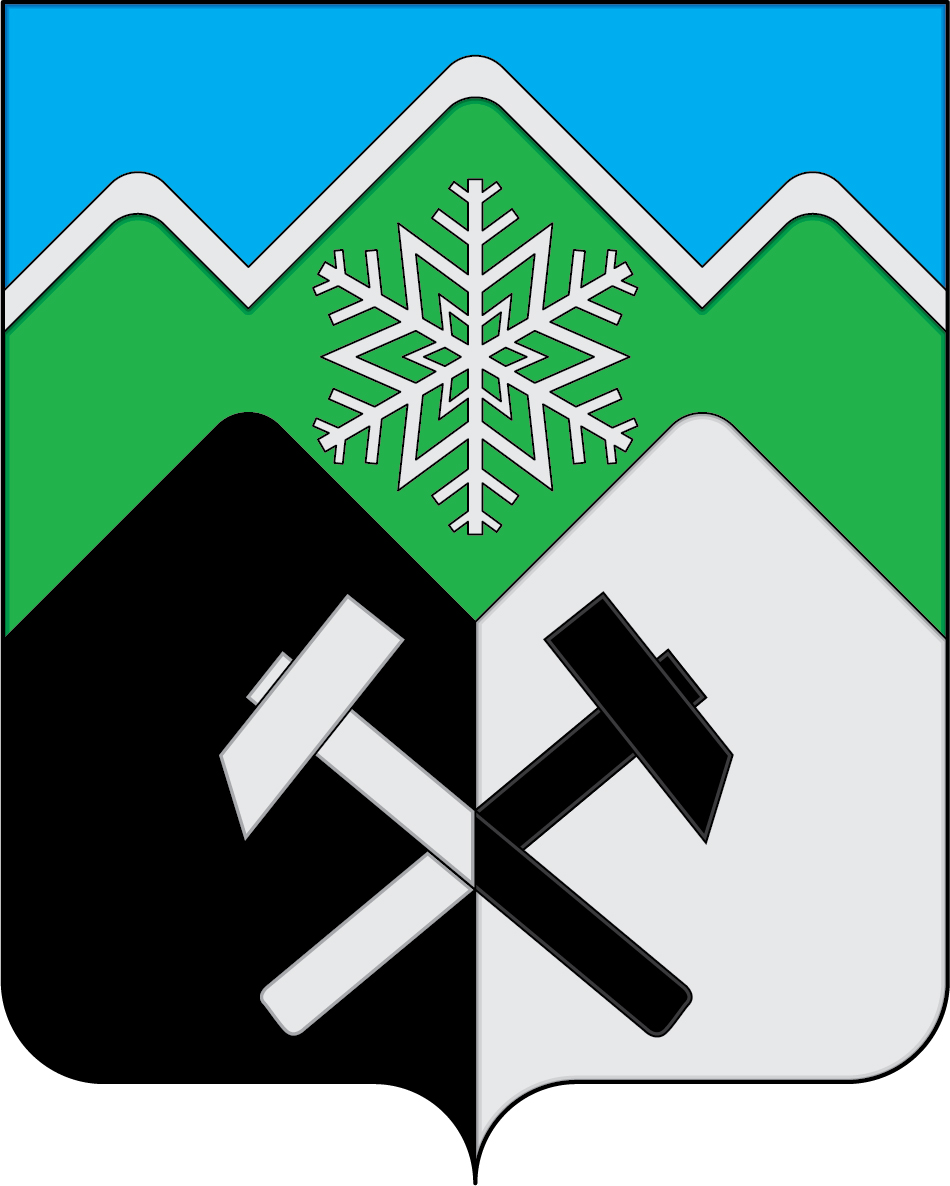 КЕМЕРОВСКАЯ ОБЛАСТЬ - КУЗБАССТАШТАГОЛЬСКИЙ МУНИЦИПАЛЬНЫЙ РАЙОНАДМИНИСТРАЦИЯТАШТАГОЛЬСКОГО МУНИЦИПАЛЬНОГО РАЙОНАПОСТАНОВЛЕНИЕот «26»  ноября   2020г. №  1422-пО внесении изменений в постановление Администрации  Таштагольского муниципального района от 27.09.2019 № 1240-п «Об утверждении муниципальной программы «Поддержка малого и среднего  предпринимательства» на 2020-2022 годы»В соответствии с Федеральным законом от 06.10.2003 № 131-ФЗ «Об общих принципах организации местного самоуправления в Российской Федерации», Постановлением Правительства Кемеровской области-Кузбасса от 31.03.2020 №193 О Порядке предоставления субсидии из бюджета Кемеровской области – Кузбасса бюджетам муниципальных образований Кемеровской области – Кузбасса на реализацию отдельных мероприятий муниципальных программ развития субъектов малого и среднего предпринимательства и о признании утратившими силу некоторых постановлений Правительства Кемеровской области – Кузбасса, Постановлением Правительства КО-Кузбасса от 15.09.2020 №571, Уставом Таштагольского муниципального района, в целях эффективного использования средств, направленных на развитие малого предпринимательства в Таштагольском муниципальном районе, Администрация Таштагольского муниципального района постановляет: Внести в постановление Администрации  Таштагольского муниципального района от 27.09.2019 № 1240-п «Об утверждении муниципальной программы «Поддержка малого и среднего предпринимательства» на 2020-2022 годы следующие изменения:В приложении №1 к постановлению от 27.09.2019 № 1240-п «Паспорт программы раздел «Директор муниципальной программы» изложить в следующей редакции: «Раздел  4. Ресурсное обеспечение программы изложить в следующей редакции: «  4. Ресурсное обеспечение ПрограммыОбщая потребность в финансовых ресурсах на реализацию мероприятий Программы – 4758,449 71 тыс. руб.       Средства местного бюджета 900 тыс. руб.в т.ч. по годам:на 2020 г. - 300  тыс. руб.на 2021г. -  300 тыс.руб.   на 2022 г. - 300  тыс. руб.   средства  областного бюджета:  3858, 449 71 тыс. руб.в т.ч. по годам:     на . - 3858, 449 71 тыс. руб.     на . - 0    на .- 0     Объемы финансирования из местного бюджета подлежат ежегодному уточнению, исходя из возможностей  бюджета на соответствующий  финансовый год.      В целях содействия в реализации мероприятий Программы возможно дополнительное финансирование из иных не запрещенных законодательством источников.В приложении №1 к постановлению от 27.09.2019 № 1240-п Раздел 5 Программы «Сведения о планируемых значениях целевых показателей (индикаторов) муниципальной программы», изложить в следующей редакции:«Сведения о планируемых значениях целевых показателей                   (индикаторов) муниципальной программыВ приложении №1 к постановлению от 27.09.2019 № 1240-п Раздел 7 Программы «Программные мероприятия», изложить в следующей редакции:«»  2. Пресс-секретарю Главы Таштагольского муниципального района (М. Л. Кустова) разместить настоящее постановление на официальном сайте администрации Таштагольского муниципального района в информационно-телекоммуникационной сети «Интернет».  3.  Контроль  за исполнением постановления возложить на заместителя Главы Таштагольского муниципального района по экономике С.Е. Попова.   4.  Настоящее постановление вступает в силу с момента подписания.Глава Таштагольского муниципального района	                  	                                	В.Н.МакутаНаименование муниципальной программыМуниципальная программа «Поддержка малого и среднего предпринимательства» на 2020 - 2022 годы (далее - Программа)Директор муниципальной программыЗаместитель Главы Таштагольского муниципального района по экономике Попов С.Е.Ответственный исполнитель (координатор)Начальник отдела поддержки малого и среднего бизнеса Исполнители муниципальной программы Администрация Таштагольского муниципального районаЦели муниципальной программы- улучшение условий для  развития малого и среднего предпринимательства и повышения его вклада в социально-экономическое развитие Таштагольского муниципального района, насыщение рынка конкурентоспособной продукцией, произведенной субъектами малого и  среднего предпринимательства, увеличение налоговых поступлений в бюджеты всех уровней от предпринимательской деятельности;-повышение роли малого и среднего предпринимательства в реализации социальной политики, увеличение численности работающего населения в сфере малого и среднего предпринимательства.                               Задачи муниципальной программы - формирование  благоприятной среды для развития в сфере малого и среднего предпринимательства; - решение проблем занятости трудоспособного населения; - насыщение рынка потребительских товаров и услуг за счет развития соответствующих производств; - достижение высокой конкурентоспособности местной продукции; - развитие интеллектуального и инновационного потенциала; - создание благоприятной (стабильной) социально-политической обстановки в муниципальном образовании, формирование среднего класса; - повышение предпринимательской культуры населения; - улучшение системы доступа малых и средних предпринимателей к необходимым ресурсам (земля, помещения, присоединение   к электросетям  /газопроводам/ тепловым и водоканальным сетям, оборудование, имущество и др.);- развитие инфраструктуры поддержки малого и среднего предпринимательства;- диверсификации сфер деятельности (производство, строительство, здравоохранение, сельское хозяйство), устранение сложившихся диспропорций; - развитие внешнеэкономической деятельности малых и средних  предприятий, привлечение зарубежных инвестицийСрок реализации муниципальной программы2020 - 2022 годыОбъемы и источникиФинансирования муниципальной программы в целом и с разбивкой по годам ее реализацииОбщая потребность в финансовых ресурсах на реализацию мероприятий Программы – 4758,449 71 тыс. руб.Средства местного бюджета 900 тыс. руб.в т.ч. по годам:на . - 300  тыс. руб.на . - 300 тыс.  руб.на . - 300  тыс. руб.средства  областного бюджета:  3858, 449 71в т.ч. по годам:на . - 3858, 449 71 тыс. руб.на . - 0на . - 0Ожидаемые конечные результаты реализации Программысохранение устойчиво работающих субъектов малого и среднего предпринимательства и увеличение зарегистрированных индивидуальных предпринимателей и юридических лиц на уровне 4 % в год;увеличение численности работающего населения в сфере малого и среднего предпринимательства на уровне 5% в год;увеличение доли малого и среднего предпринимательства в общем объеме отгруженной продукции до 5% в год;увеличение налоговых поступлений от деятельности субъектов малого и среднего предпринимательства на уровне не менее 5% в год;расширение рынков сбыта товаров и услуг субъектов малого и среднего предпринимательстваНаименование целевого показателя (индикатора)ЕдиницаизмеренияПлановое значение целевого показателя(индикатора)Плановое значение целевого показателя(индикатора)Плановое значение целевого показателя(индикатора)Наименование целевого показателя (индикатора)Очередной год 2020г.Первый год планового периода 2021г.Второй год планового периода 2022г123451. субсидирование расходов на участие субъектов малого и среднего предпринимательства в выставках - ярмарках, проводимых на территории Кемеровской области, а также в зарубежных и российских выставках, форумахЕд.5672. Обучение  субъектов малого и среднего бизнесаЕд.910114. Субсидирование затрат субъектам малого и среднего предпринимательства, в рамках регионального проекта «Акселерация субъектов малого и среднего предпринимательства» Поддержка малого семейного бизнесаЕд.1516175. Информационная поддержке субъектов малого и среднего бизнеса (сюжеты, статьи)Ед.101212МероприятияОбъем финансирования, тыс.руб.Объем финансирования, тыс.руб.Объем финансирования, тыс.руб.Объем финансирования, тыс.руб.Объем финансирования, тыс.руб.Объем финансирования, тыс.руб.МероприятияВсегоВсего20202021202120221. Совершенствование действующего законодательства в сфере поддержки малого и среднего предпринимательства1. Совершенствование действующего законодательства в сфере поддержки малого и среднего предпринимательства1. Совершенствование действующего законодательства в сфере поддержки малого и среднего предпринимательства1. Совершенствование действующего законодательства в сфере поддержки малого и среднего предпринимательства1. Совершенствование действующего законодательства в сфере поддержки малого и среднего предпринимательства1. Совершенствование действующего законодательства в сфере поддержки малого и среднего предпринимательства1. Совершенствование действующего законодательства в сфере поддержки малого и среднего предпринимательства1.1 Мониторинг и анализ федерального, регионального и местного законодательства, регулирующего осуществление предпринимательской деятельности1.2 Совершенствование нормативных правовых актов органов местного самоуправления Таштагольского  района, направленных на развитие малого и среднего бизнеса2.  Развитие инфраструктуры поддержки малого и среднего предпринимательства и расширение предоставляемых ею услуг2.  Развитие инфраструктуры поддержки малого и среднего предпринимательства и расширение предоставляемых ею услуг2.  Развитие инфраструктуры поддержки малого и среднего предпринимательства и расширение предоставляемых ею услуг2.  Развитие инфраструктуры поддержки малого и среднего предпринимательства и расширение предоставляемых ею услуг2.  Развитие инфраструктуры поддержки малого и среднего предпринимательства и расширение предоставляемых ею услуг2.  Развитие инфраструктуры поддержки малого и среднего предпринимательства и расширение предоставляемых ею услуг2.  Развитие инфраструктуры поддержки малого и среднего предпринимательства и расширение предоставляемых ею услуг2.1 Содействие  участию в выставках-ярмарках; субсидирование расходов на участие субъектов малого и среднего предпринимательства в выставках - ярмарках, проводимых на территории Кемеровской области, а также в зарубежных и российских выставках, форумах 3001001001001001002.2 Обучение субъектов малого и среднего бизнеса1505050505050Субсидирование затрат субъектам малого и среднего предпринимательства, в рамках регионального проекта «Акселерация субъектов малого и среднего предпринимательства» Поддержка малого семейного бизнеса3977,783213977,783213977,78321---В т.ч. Средства местного бюджета119,333 5119,333 5119,333 5---Средства областного бюджета3858,449 713858,449 713858,449 71---2.3 Информационная  поддержка субъектов малого и среднего бизнеса (сюжеты, статьи, буклеты и т.д.)31030,666 530,666 5150150150Средства местного бюджета900300300300300300Средства областного бюджета3858,449 713858,449 713858,449 71---4. Содействие  органов местного самоуправления в  поддержке малого и среднего предпринимательства4. Содействие  органов местного самоуправления в  поддержке малого и среднего предпринимательства4. Содействие  органов местного самоуправления в  поддержке малого и среднего предпринимательства4. Содействие  органов местного самоуправления в  поддержке малого и среднего предпринимательства4. Содействие  органов местного самоуправления в  поддержке малого и среднего предпринимательства4. Содействие  органов местного самоуправления в  поддержке малого и среднего предпринимательства4. Содействие  органов местного самоуправления в  поддержке малого и среднего предпринимательства4.1 Организационная и методическая поддержка субъектов малого и среднего предпринимательства, в том числе проведение совещаний и семинаров4.2 Проведение конкурса «Юный предприниматель»4.3 Подготовка и переподготовка кадров для предпринимательских структур районаВ т.ч. Средства местного бюджета------Итого по программе:Средства местного бюджета900900300300300300Средства областного бюджета3858,449 713858,449 713858,449 71---